 สผ. 1.  พ.1                         ทะเบียนเอกสาร เลขที่................................................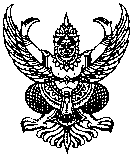 บันทึกข้อความส่วนราชการ  วิทยาลัยเกษตรและเทคโนโลยีศรีสะเกษ                                     วันที่......................เดือน...............................พ.ศ..........................เรื่อง  รายงานขอชื้อ/ขอจ้าง		เรียน  ผู้อำนวยการวิทยาลัยเกษตรและเทคโนโลยีศรีสะเกษ	               ด้วย แผนก/งาน..........................................................................................................................................มีความประสงค์จะขอ  ( ) จัดชื้อวัสดุ ( ) จัดจ้าง	ชื่องาน/โครงการ....................................................................................................................................................................................................................................... เพื่อใช้เป็น  (  ) อุปกรณ์การสอน  (  ) วัสดุฝึก           (  ) งานซ่อมแซม  (  ) งานพัฒนา/ปรับปรุง              (  ) งานฟาร์ม          (  ) วัสดุสำนักงาน   (  ) งานเร่งด่วน    (  ) งานการค้า  (  ) อื่น ๆ ......................................................ตามรายละเอียดพัสดุที่จะชื้อหรืองานที่จะจ้าง (   ) ตามแบบ พ.1 (   ) ตาม สผ.1 ที่แนบมาด้วยพร้อมนี้กำหนดเวลาที่ต้องการใช้พัสดุหรืองานที่แล้วเสร็จ วันที่..................................เดือน.........................................พ.ศ........................................จัดชื้อโดยวิธี (   ) เฉพาะเจาะจง (   ) คัดเลือก (   ) สอบราคา (   ) ตลาดอิเล็กทรอนิกส์ (   ) ประกวดราคาทางอิเล็กทรอนิกส์ขออนุมัติแต่งตั้ง(  ) 5.1 คณะกรรมการจัดซื้อจัดจ้าง  (  ) 5.2 คณะกรรมการตรวจรับพัสดุในงานซื้อ  (  ) 5.3 คณะกรรมการตรวจรับพัสดุในงานจ้างแบบโครงการฝึกและประมาณการค่าใช้จ่ายโครงการฝึกวิทยาลัยเกษตรและเทคโนโลยีศรีสะเกษ แผนกวิชา................................. สาขาวิชา............................................ สาขางาน.........................................ระดับ ปวช  ปวส. ปริญญาตรี  ระยะสั้น ชั้นปีที่ ........... กลุ่มที่ ....... จำนวนผู้เรียน ......... คน ภาคเรียนที่........ ปีการศึกษา...............โครงการฝึกที่..........................ชื่อโครงการฝึก ………………………………………..........................................................................................……...         					   			           ตามใบงาน/แผนการสอน                                                      ลักษณะโครงการ	                        ตามโครงการพัฒนาสถานศึกษา								            ตามโครงการผลิตเพื่อจำหน่าย		วันเริ่มต้นการฝึก ............../............................../............. วันสิ้นสุดการฝึก ............../............................../.............ค่าใช้สอย..........................บาท	ค่าตอบแทน.................... .บาทค่าวัสดุ........................... . บาท รวม ……………………….  บาท   (ตัวอักษร).......................................................................บาทดังมีประมาณการค่าใช้จ่ายที่ปรากฏท้ายโครงการนี้(ลงชื่อ)......................................ครูผู้สอน                      		  (ลงชื่อ).............................................หัวหน้าแผนก                                                (                                  )			                      (                                   )	       วันเดือนปี.........../..................../.............		                          วันเดือนปี.........../..................../.............                ประมาณการค่าใช้จ่าย (ค่าใช้สอย/ค่าตอบแทน/ค่าวัสดุ)ประมาณการฯไม่พอ ใช้แผ่นแนบ สผ. 1               แผ่นแนบ สผ. 1ประมาณการค่าใช้จ่าย (ค่าใช้สอย/ค่าตอบแทน/ค่าวัสดุ)วิทยาลัยเกษตรและเทคโนโลยีศรีสะเกษแบบประมาณการค่าใช้จ่าย( ค่าใช้สอย/ค่าตอบแทน/ค่าวัสดุ)แผนก/งาน..................................................................ประจำปีงบประมาณ...........................ลงชื่อ.......................................................ผู้ประมาณการ                       					                                           (......................................................)                                                                              ........./............/...........งบประมาณที่ได้รับ ...............................................................บาท              งบประมาณที่ขอใช้ครั้งนี้............................................................บาท                         จำนวนเงินที่ใช้แล้วรวมครั้งที่.....................................................บาท                               คงเหลือ......................................................................................บาท                     ลงชื่อ.............................   ลงชื่อ............................    ลงชื่อ............................  (                          )  (                           )  (                            )           ผู้ขอใช้                 ธุรการหน่วยเบิก        หัวหน้างาน/แผนกวิชา                  6.   ความเห็นหัวหน้างานการเงินใช้เงิน  (  ) งปม. (  ) ปวช. ( ) ปวส. (  ) ระยะสั้น (  ) บกศ         (  ) อุดหนุน  (  ) รายจ่ายอื่น  ระบุ.................................         ตรวจสอบสถานะงบประมาณคงเหลือจริง จำนวน......................บาท            มีพอจ่าย            ไม่พอจ่าย           ลงชื่อ...................................หัวหน้างานการเงิน                          (นางสุกานดา อาจหาญ  )  ........../........./.........     2.    ความเห็นรองผู้อำนวยการฝ่าย (  )  ควรอนุมัติ     (  ) ไม่ควรอนุมัติ เนื่องจาก...........................ลงชื่อ...........................................................รองผู้อำนวยการฯ                 (                                        )   ........../........./.........             7. ความเห็นรองผู้อำนวยการฝ่ายบริหารทรัพยากร(  ) ควรอนุมัติ         (  ) อื่นๆ........................................ลงชื่อ.............................................................รองผู้อำนวยการ                          (นางชลาลัย บุญพิคำ )   ........../........./.........           3.   งานวางแผนและงบประมาณได้ตรวจสอบแล้วรายการนี้  (  ) มีอยู่ในแผน  (  ) ไม่มีอยู่ในแผนประเภทรายจ่าย  . (  ) ปวช. ( ) ปวส. (  ) ระยะสั้น (  ) บกศ (  ) อุดหนุน........................  (  ) รายจ่ายอื่น ระบุ.............................. ยอดเงินจัดสรร.....................................................................บาท ยอดเงินคงเหลือก่อนจัดชื้อ..................................................บาท ยอดเงินจัดชื้อครั้งนี้.............................................................บาท ยอดเงินคงเหลือหลังจัดชื้อ.................................................บาท        ลงชื่อ.........................................................หัวหน้างานวางแผนฯ               ( นางสาวอมรกานต์  มงคล ) ........../........./.........     คำสั่ง วิทยาลัยเกษตรและเทคโนโลยีศรีสะเกษให้ผู้มีรายนามต่อไปนี้เป็นคณะกรรมการจัดชื้อ/จัดจ้าง............หน.แผนก/งาน........................................ประธาน............ธุรการหน่วยเบิก/ธุรการฝ่าย..................กรรมการนางพรรณทิพย์   สิทธิสังข์                          กรรมการให้ผู้มีรายนามต่อไปนี้เป็นคณะกรรมการตรวจรับพัสดุ............รองฯฝ่าย................................................ประธาน...........ผู้เกี่ยวข้องที่ขอซื้อ......................................กรรมการ...........ผู้ที่ไม่เกี่ยวข้อง(ไขว้)...................................กรรมการ       4.   ความเห็นรองผู้อำนวยการฝ่ายแผนงานและความร่วมมือ(  ) ควรอนุมัติ (  ) ไม่ควรอนุมัติ เนื่องจาก...........................................ลงชื่อ..............................................................รองผู้อำนวยการ             (นายพลวุฒิ แก้วสง่า) ........../........./.........     คำสั่ง(   ) อนุมัติ                                 (   ) ไม่อนุมัติ(นายโสภา  มะเครือสี)ผู้อำนวยการวิทยาลัยเกษตรและเทคโนโลยีศรีสะเกษ................./................../...................        5.   ความเห็นหัวหน้างานพัสดุ (  ) วัสดุ (  ) จัดชื้อ (  ) จัดจ้างโดยวิธี (  ) เฉพาะเจาะจง (  ) คัดเลือก (  ) สอบราคา        (  ) ตลาดอิเล็กทรอนิกส์  (  ) ประกวดราคาทางอิเล็กทรอนิกส์ลงชื่อ..............................................................หัวหน้างานพัสดุ      (นางพรรณทิพย์ สิทธิสังข์ )  ........../........./.........     		คำสั่ง(   ) อนุมัติ                                 (   ) ไม่อนุมัติ(นายโสภา  มะเครือสี)ผู้อำนวยการวิทยาลัยเกษตรและเทคโนโลยีศรีสะเกษ................./................../...................ผลผลิตที่คาดว่าจะได้รับจำนวนหน่วยลำดับรายการจำนวนหน่วยราคาต่อหน่วยจำนวนเงินรวมเงินหมายเหตุรวมทั้งสิ้นรวมทั้งสิ้นรวมทั้งสิ้นรวมทั้งสิ้นรวมทั้งสิ้นตัวอักษรตัวอักษรตัวอักษรตัวอักษรตัวอักษรตัวอักษรตัวอักษรลำดับรายการจำนวนหน่วยราคาต่อหน่วยจำนวนเงินรวมเงินหมายเหตุยอดยกมารวมทั้งสิ้นรวมทั้งสิ้นรวมทั้งสิ้นรวมทั้งสิ้นรวมทั้งสิ้นตัวอักษรตัวอักษรตัวอักษรตัวอักษรตัวอักษรตัวอักษรตัวอักษรลำดับรายการจำนวนหน่วยราคาต่อหน่วยจำนวนเงินรวมเงินหมายเหตุรวมทั้งสิ้นรวมทั้งสิ้นรวมทั้งสิ้นรวมทั้งสิ้นรวมทั้งสิ้นตัวอักษรตัวอักษรตัวอักษรตัวอักษรตัวอักษรตัวอักษรตัวอักษร